Состав изделия приведен в таблицах.Состав комплекса«Телемеханика. КТМ-02К»ПримечанияКоличество «Оборудования КП-К» в составе комплекса согласовывается с Заказчиком при заказе.Возможна самостоятельная поставка составной части «Оборудование КП-К».Состав «Оборудования ЦП-К»Состав «Оборудования КП-К»Комплекс «Телемеханика. КТМ-02К» состоит из «Оборудования ЦП-К», устанавливаемое на диспетчерском пункте (состав приведен в таблице. 2), и «Оборудования КП-К», полностью размещается в шкафу.В шкафу дополнительно могут размещаться медиа-конвертер и оптический кросс для согласования преобразователя MOXA DE-311 с ВОЛС. Шкаф «Оборудования КП-К» устанавливается в одном помещении с оборудованием тяговой подстанции на кабельный канал.К шкафу подводится:оптоволоконный кабель;кабели АКВВ1 2,5×14 – до 15 кабелей, для согласования «Оборудования КП-К» с цепями ТУ, ТС и ТИ, оборудования тяговой подстанции;провод ~ 220 В с проводом защитного заземления; провод защитного заземления шкафа.Все цепи ТУ, ТС и ТИ от оборудования тяговой подстанции выведены на шкаф переходных клеммников.Оборудование тяговой подстанции при управлении от комплекса «Телемеханика. КТМ-02К» переводится в режим телеуправления и полностью управляться от шкафа переходных клеммников.Поставка комплекса осуществляется по Договору.Пуско-наладочные работы комплекса «Телемеханика. КТМ-02К» производятся по отдельному Договору.Предприятие предлагает Вам следующие виды работ по комплексу«Телемеханика. КТМ-02К»:бесплатное обследование Вашего оборудования, выдача рекомендаций по его модернизации;изготовление, поставка, установка и включение комплекса в работу;обучение Ваших специалистов эксплуатации комплекса;гарантийное и послегарантийное обслуживание;консультации и помощь в обслуживании комплекса в удобном для Вас виде.Эксплуатационные требования при использовании ВОЛС.Комплекс «Телемеханика. КТМ-02К» может применяться в действующей ВОЛС, подведенной к диспетчерскому пункту и всем контролируемым пунктам в режиме услуги «распределенный офис», предоставляемой оператором ВОЛС.На диспетчерском пункте и каждом контролируемом пункте должны быть установлены:одноволоконный управляемый медиа-конвертер, преобразующий среду передачи данных с витой пары 10/100 Base-TX в оптику 100 Base-FX по одному одномодовому волокну. Медиа-конвертер должен иметь один 10/100 Base-TX порт с разъемом RJ-45;оптический кросс для обеспечения согласования между входящим в контролируемый пункт волоконно-оптическим кабелем и медиа-конвертером.Поставку и установку медиа-конвертера и оптического кросса на контролируемом и диспетчерском пунктах обеспечивает Заказчик комплекса «Телемеханика. КТМ-02К».По согласованию с Заказчиком медиа-конвертер и оптический кросс могут устанавливаться в шкаф «Оборудования КП-К», размещаемый на контролируемом пункте.Обозначение изделия (составной части комплекса)Наименование составной частиКол-во, шт.ПримечаниеЛИГШ.465612.004-01Комплекс «Телемеханика. КТМ-02К» в составе:ЛИГШ.465651.002-01«Оборудование ЦП-К»1ЛИГШ.465653.002-02«Оборудование КП-К»1 - 32См. примечание 1ЛИГШ.00103-01Программное изделие «Телемеханика. КТМ-02К ПО»1На компакт-диске-Комплект эксплуатационных документов по ведомости ЛИГШ.465612.004-01ВЭ1Обозначение изделия (составной части комплекса)Наименование составной частиКол-во, шт.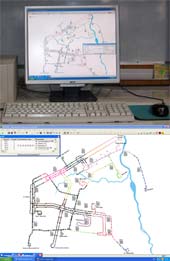 ЛИГШ.465651.002-01«Оборудование ЦП-К» в составе:
ПЭВМ
1ЛИГШ.465976.007-01
ЛИГШ.467472.003
ЛИГШ.685621.239Комплект настройки:
- устройство контроля;
- жгут 10
1
1Преобразователь:
- MOXA DE-311;
- сетевой адаптер 230 VAC 12VDC 400 mA
1
1ЛИГШ.685622.100Жгут 201ЛИГШ.685621.238Жгут 91ИБП Back-UPS (300 W, 230 V)1Обозначение изделия (составной части комплекса)Наименование составной частиКол-во, шт.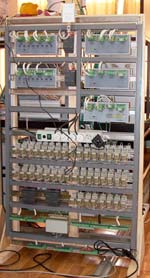 ЛИГШ.465653.002-02«Оборудование КП-К»Преобразователь:
- MOXA DE-311;
- сетевой адаптер 230 VAC 12VDC 400 mA1Преобразователь:
- MOXA DE-311;
- сетевой адаптер 230 VAC 12VDC 400 mA1ЛИГШ.467472.001Контроллер 32ТС1ЛИГШ.467472.001-02Контроллер 08-24ТС1ЛИГШ.467472.002Контроллер 32ТУ2ЛИГШ.467472.004Контроллер ТЗ1ЛИГШ.434539.001Ключи электронные «1» – «5»5Источник питания
LOGO POWER 5V/3A 6EP1311-1SH012ЛИГШ.468363.078Блок промежуточных реле1ИБП Back-UPS (300 W, 230 V)1Фильтр сетевой MOST RG-U1ЛИГШ.465653.002-02ПС«Оборудование КП-К». Паспорт1Дополнительная комплектация:Дополнительная комплектация:Дополнительная комплектация:523.СЭТ3.110.000ТУСчетчик электрической энергии СЭТ3р-01-08А1-446.ПИГН.411521.002ТУДатчик постоянного тока ДТХ-30001-8Примечание – Дополнительная комплектация согласовывается с ЗаказчикомПримечание – Дополнительная комплектация согласовывается с ЗаказчикомПримечание – Дополнительная комплектация согласовывается с Заказчиком